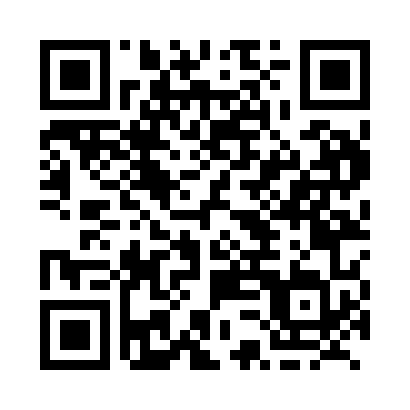 Prayer times for Warburg, Alberta, CanadaMon 1 Jul 2024 - Wed 31 Jul 2024High Latitude Method: Angle Based RulePrayer Calculation Method: Islamic Society of North AmericaAsar Calculation Method: HanafiPrayer times provided by https://www.salahtimes.comDateDayFajrSunriseDhuhrAsrMaghribIsha1Mon3:285:151:417:2110:0711:542Tue3:295:161:427:2110:0711:543Wed3:295:171:427:2110:0611:544Thu3:305:181:427:2110:0611:545Fri3:305:191:427:2110:0511:536Sat3:315:201:427:2010:0411:537Sun3:315:211:427:2010:0411:538Mon3:325:221:437:2010:0311:539Tue3:335:231:437:1910:0211:5210Wed3:335:241:437:1910:0111:5211Thu3:345:251:437:1910:0011:5112Fri3:355:261:437:189:5911:5113Sat3:355:281:437:189:5811:5114Sun3:365:291:437:179:5711:5015Mon3:375:301:437:179:5611:5016Tue3:375:311:437:169:5511:4917Wed3:385:331:447:159:5411:4818Thu3:395:341:447:159:5211:4819Fri3:395:361:447:149:5111:4720Sat3:405:371:447:139:5011:4721Sun3:415:381:447:139:4811:4622Mon3:425:401:447:129:4711:4523Tue3:425:411:447:119:4511:4424Wed3:435:431:447:109:4411:4425Thu3:445:441:447:099:4211:4326Fri3:455:461:447:089:4111:4227Sat3:455:481:447:079:3911:4128Sun3:465:491:447:069:3811:4129Mon3:475:511:447:059:3611:4030Tue3:485:521:447:049:3411:3931Wed3:495:541:447:039:3311:38